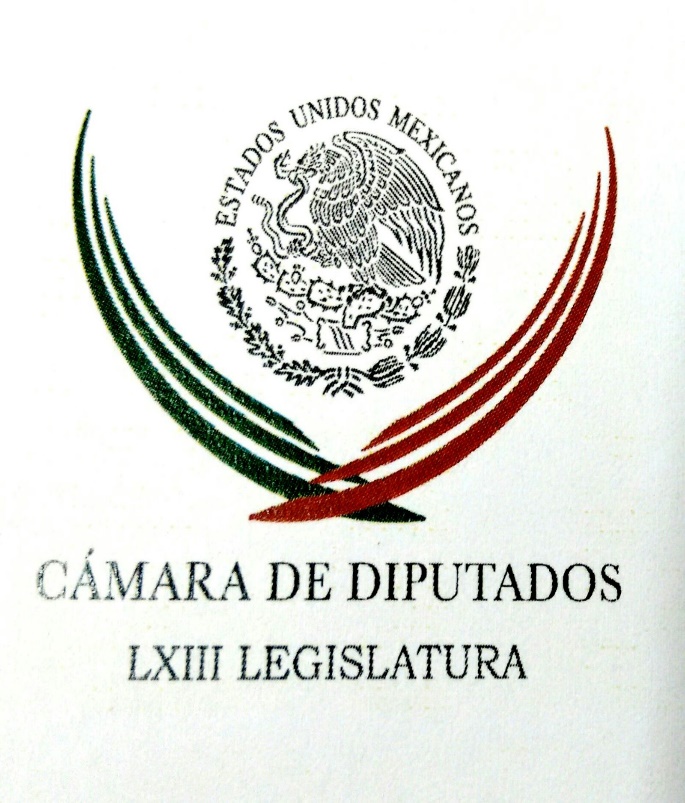 Carpeta InformativaPrimer CorteResumen: Diputados piden a CFE facilitar pago a deudoresClaudia Corichi presentó en San Lázaro guía para políticas públicas incluyentesRoberto Gil. Discusión de la Ley de Seguridad Interior en el Senado Panistas promueven juicio político a presidentesMikel Arriola deja hoy el IMSS; lo sustituye Tuffic Miguel OrtegaUrge INE a nombrar titular de Fepade y ley sobre propagandaTillerson: Traslado de embajada a Jerusalén no será de un día para otroHerbert Bettinger. Presupuesto de Egresos de Estados Unidos 07 de diciembre de 2017TEMA(S): Trabajo Legislativo FECHA: 07/12/17HORA: 08:21NOTICIERO: Enfoque NoticiasEMISIÓN: Primer CorteESTACIÓN: OnlineGRUPO: NRM Comunicaciones0Diputados piden a CFE facilitar pago a deudoresLa Comisión de Energía de la Cámara de Diputados aprobó seis dictámenes de puntos de acuerdo referentes facilitar el pago a deudores, reclasificar las tarifas eléctricas en entidades del sur-sureste del país, electrificar escuelas, incentivar el uso de energías limpias, y que la Secretaría de Energía establezca su página de internet.El primero de ellos exhorta Comisión Federal de Electricidad (CFE) a revisar, con las entidades federativas, los convenios de colaboración mediante los que se apoya a los usuarios que presentan adeudos por el servicio eléctrico.La finalidad es identificar alternativas que permitan incrementar las facilidades para el pago y negociar convenios con los estados que aún no cuentan con esquemas de apoyo.Otro punto avalado por la comisión que preside la priista Georgina Trujillo Zentella, exhorta al Ejecutivo federal a que, en términos de los artículos 116 y 139 de la Ley de la Industria Eléctrica, realice y evalúe la pertinencia de reclasificar las tarifas eléctricas en Chiapas y en otras zonas de la región sur-sureste de México. ys/m.TEMA(S): Trabajo Legislativo FECHA: 07/12/17HORA: 06:11NOTICIERO: Enfoque Noticias EMISIÓN: Primer CorteESTACIÓN: OnlineGRUPO: NRM Comunicaciones 0Claudia Corichi presentó en San Lázaro guía para políticas públicas incluyentesRepresentantes de organizaciones especializadas en temas de mujeres privadas de la libertad mostraron su compromiso con legisladora Corichi García para continuar trabajando en conjunto en el tema.En el marco de la presentación del documento “Políticas de drogas, género y encarcelamiento en México: Una Guía para Políticas Públicas Incluyentes” la Diputada federal Claudia Corichi se reunió con organizaciones especializadas en el tema de mujeres en prisión, dentro dicha conferencia las panelistas resaltaron los principales hallazgos que EQUIS Justicia encontró para realizarlo.Después de la proyección de cortometrajes que realizó la oficina WOLA, SCOPIO y Equis Justicia donde se muestran casos de mujeres recluidas en el Centro de Internamiento Femenil de Tanivet, las diferentes personalidades dialogaron sobre los puntos claves que se deben de abordar ante el tema de mujeres privadas de la libertad por delitos contra la salud, principalmente. La guía muestra datos cualitativos y cuantitativos de la realidad que viven estas mujeres.EQUIS Justicia para las Mujeres A.C., Reinserta un Mexicano, Instituto de Reinserción Social de la CDMX y Documenta A.C. compartieron la información y los avances en los que trabaja cada una de estas organizaciones desde su ámbito, reconociendo lo difícil que es encontrar información, Censos, acceder a los centros de reclusión y las propuestas más urgentes para atender los problemas que los aquejan.Detallaron que ahí se observan medidas alternativas, la privación de la libertad para mujeres embarazadas y madres, acusadas de delitos menores y no violentos y observar la perspectiva de género en todo momento.Corichi agregó: "desde el inicio de esta legislatura mi tema principal ha sido la defensa de los derechos humanos y mi más grande preocupación son las graves y aberrantes violaciones a los derechos de estas mujeres coincido con las organizaciones ante estas preocupaciones”.Aseguró la Diputada Ciudadana Claudia Corichi y panelistas invitadas que es importante este tipo de iniciativas que refuerza las herramientas necesarias para legislar a favor del sistema de justicia penal más justo, coincidiendo en un mismo interés, seguir trabajando y avanzar en temas de políticas públicas incluyentes. ys/m.TEMA(S): Trabajo LegislativoFECHA: 07/12/2017HORA: 08:53NOTICIERO: Excélsior OnlineEMISIÓN: Primer CorteESTACION: OnlineGRUPO: ExcélsiorINAI encuentra 'ambiguo e impreciso' dictamen de ley de seguridad interiorEl Instituto Nacional de Transparencia, Acceso a la Información y Protección de Datos Personales (INAI) considera que el artículo 9 del dictamen de la Ley de Seguridad Interior, aprobado en días pasados por la Cámara de Diputados, contraviene el principio de máxima publicidad, previsto en el artículo sexto de la Constitución.La información que se genere con motivo de la aplicación de la presente Ley, será considerada de Seguridad Nacional, en los términos de la ley de la materia, y clasificada de conformidad con ésta y las disposiciones aplicables en materia de transparencia y acceso a la información”, señala a la letra el artículo 9 del dictamen de Ley. Al respecto, el INAI, a través de un comunicado, advierte que dicha disposición es contraria al principio de máxima publicidad, el cual establece que toda la información en posesión de cualquier autoridad es pública y solo podrá ser reservada temporalmente por razones de interés público y seguridad nacional, acreditando los extremos de la prueba de daño.En ese sentido, establecer que la información generada por la aplicación de la Ley será considerará de seguridad nacional, implica restringir, sin análisis alguno, el acceso a dicha información, pues como se refiere, la seguridad nacional, es una de las excepciones al derecho de acceso a la información.Asimismo, el dictamen de Ley atenta contra el principio de temporalidad para la clasificación de información, ya que artículo 106 de la Ley General de Transparencia prevé los momentos específicos en que podrá ser clasificada.En tanto, el artículo 108 establece que la reserva de información se realizará conforme a un análisis caso por caso, mediante la aplicación de una prueba de daño, y que en ningún caso se podrán clasificar documentos antes de que se generen.  Aunado a lo anterior, el INAI detectó que el dictamen de Ley contiene conceptos que podrían considerarse ambiguos o imprecisos, como el “acciones de seguridad interior”, “acciones de orden interno”, entre otros.Bajo estas consideraciones, el INAI subraya que la clasificación de información como reservada es una excepción que sólo podrá aplicarse bajo determinadas circunstancias.Sería deseable que se brinde la oportunidad de dialogar, de discutir estos puntos, para enriquecer el dictamen con las mejores ideas que se puedan generar por parte de académicos, organizaciones de la sociedad civil y especialistas”, concluye el análisis. ar/mINFORMACIÓN GENERALTEMA(S): Información GeneralFECHA: 07|/12/2017HORA: 07:16 AMNOTICIERO: Ciro Gómez LeyvaEMISIÓN: Primer CorteESTACION: 103.3 FMGRUPO: FórmulaRoberto Gil. Discusión de la Ley de Seguridad Interior en el Senado Ciro Gómez Leyva, conductor: Pero antes... pues no va a haber hoy. Hoy no se va a dictaminar -hasta donde tenemos entendido- en las Comisiones la Ley de Seguridad Interior, esta ley aprobada por Cámara de Diputados que va a revisión al Senado. Manuel Feregrino (MF), conductor: Así es. CGL: Supuestamente el Senado la revisaría, le haría algunas modificaciones y la trataría de votar esta semana, pero pues esta semana ya no fue, senador Roberto Gil, senador del PAN. Gusto en saludarte, Roberto. Buen día. Roberto Gil Zuarth (RGZ), senador del PAN: Hola, Ciro. Buen día. Un gusto saludarlos. En efecto, se pospuso para el lunes la sesión de Comisiones por un acuerdo entre los presidentes de la Mesas Directivas de las Comisiones que van a dictaminar esta minuta. Ayer tuvimos una reunión larga con alguna representación de organizaciones de la sociedad civil, del propio representante del alto Comisionado de Naciones Unidas, la Comisión Nacional de Derechos Humanos, para aclarar cuáles son las objeciones, las principales preocupaciones y en razón de eso, se decidió -así me lo informaron- empezar a dictaminar el próximo día lunes, Ciro. CGL: Bueno. Ahora, dictaminar el lunes, Roberto, o se empezó a patear el bote, porque es la última semana de sesiones, es la próxima semana. ¿Termina el jueves o el viernes? RGZ: Terminamos el... el plazo fatal es el viernes. CGL: Es el viernes. RGZ: Tenemos el día 15. CGL: ¿Pero habrá sesión jueves 14 o también viernes 15? RGZ. En principio habrá sesión martes, miércoles y jueves. Es decir, está previsto el calendario. CGL: Martes, miércoles y jueves. RGZ: Las comisiones dictaminadoras tomaron la determinación de empezar a trabajar esto el lunes a las 12:00 del día y bueno, tratar de resolver esta minuta en esas horas para atender el espacio de las sesiones del martes, miércoles y jueves, para poder discutirla y votar en el Pleno. Ese es el calendario que han decidido las comisiones dictaminadoras y ese es el calendario que nos han informado. CGL: Parecería que algunos senadores se asustaron con las protestas, con lo que han expresado algunas organizaciones sociales, algunos personajes y no va a salir, no va a salir la Ley de Seguridad Interior. RGZ: No te sé decir a estas alturas si ya no existen las condiciones para poderla sacar adelante. Yo estoy convencido de que tenemos que avanzar en esta ley, hemos explicado cuáles son las razones de su necesidad. Ayer incluso platicábamos sobre que hay una serie de conclusiones, porque de repente se dice, Ciro, que las Fuerzas Armadas tienen que regresar a los cuarteles, pero cuando uno les explica que eso no se puede y no por razón de la situación que vive el país en materia de seguridad, sino porque tiene funciones en ley, como por ejemplo cuidar el mar territorial o el espacio aéreo, pues empiezan a hacer agua algunos argumentos. Pero insisto, nuestro deber es escuchar las objeciones, tratar de darles respuesta. Por lo pronto nosotros tenemos una convicción de que es necesario avanzar en un marco jurídico de las Fuerzas Armadas y sobre todo para poner orden a este despliegue muy intenso de las Fuerzas Armadas en todo el país. Es nuestra obligación hacerlo, hay que han pedido ciertamente tiempo para analizar las posiciones que se han expresado públicamente y que también están pidiendo información algunos compañeros que han venido trabajando.CGL: Bueno, pero con la información que cuenta Roberto, ¿pensarías que la próxima semana se va a votar la ley? RGZ: Con información que cuento te diría que sí, que es una altísima probabilidad de que el día martes se empiece la dictaminarían en el pleno, que esto ya va a ser resuelto en comisiones el día lunes. Evidentemente va a depender de las condiciones en la que nos encontremos, pero en principio, la bancada mayoritaria tiene un buen grupo de legisladores de distintas fuerzas políticas han decidido ya acompañar la minuta. Veremos si hay espacio para algunas modificaciones, en fin, pero por lo menos lo que yo conozco hasta ahora es que hay la intención de construir una mayoría y generar los consensos necesarios para hacerla avanzar la próxima semana. Ciertamente, Ciro, este tema está muy contaminado, ciertamente se discute desde blancos y negros. No hay... o no hemos podido lograr una reflexión desde puntos intermedios. Hay quien cree que las Fuerzas Armadas no deben estar haciendo nada en las calles, pero hay algunas razones legales, históricas, que nos deben llevar a concluir que en efecto, las Fuerzas Armadas tienen tareas permanentes en nuestro país y que tienen que ser reguladas. Y de repente también, Ciro, se parte de la premisa -yo diría- indebida de que hay dos ejércitos en nuestro país, que hay un ejército patriota, hay un ejército diligente que está en las tareas humanitarias, en los sismos, en las inundaciones; y por el otro lado, hay otro ejército sanguinario, represor, violador de derechos humanos, que está lastimando a nuestra sociedad. Entonces no hay dos ejércitos, Ciro. Hay sólo uno. CGL: Bueno. RGZ: Y ese ejército requiere los marcos de certeza para poder estar donde debe de estar y no sustituir a las responsabilidades que les corresponden a los estados, a los municipios y los policías. CGL: Entonces con la información que tú tienes, sí se votaría la próxima semana la Ley de Seguridad Interior. RGZ: Con la información que yo tengo, con el calendario de las propias comisiones han publicado, ha notificado, esto empezaría el día lunes. Ojalá tengamos las condiciones, me refiero físicas, materiales y de diálogo, para poder estar el próximo lunes a las 12:00 del día construyendo argumentos, construyendo soluciones y en las siguientes sesiones, martes, miércoles y jueves, que se antojan, tener la oportunidad, la posibilidad de darle una respuesta a México en esta materia. CGL: Ayer Julia Carabias al recibir la presea Belisario Domínguez enfrente de todos ustedes pidió un debate -dijo- profundo e incluyente en el que se reconozca la tarea de las Fuerzas Armadas y al mismo tiempo se impulsen alternativas de procuración civil de la justicia. Ahí la ganadora de esta presea les pide un debate profundo sobre el tema, que nosotros lo leemos como el no aprobar esta ley. ¿Cómo lo tomaron? RGZ: Bueno, yo creo que también se puede entender de otra manera en el sentido de que no solamente hay que ocuparnos de la discusión sobre la seguridad interior, sino también empezar a hablar de procuración de justicia, de la reconstrucción del Sistema Nacional de Seguridad Pública. Debe de ser un debate integral sobre qué tipo de policías, fiscalías, qué lugar deben ocupar las Fuerzas Armadas, en fin. Tiene que ser una discusión integral, así lo entendimos nosotros y se llevó un importante aplauso. También es cierto, Ciro -tú lo sabes bien-, llevamos discutiendo esto 10 años. CGL: Lo dijiste ahí. RGZ: En los últimos cuatro de manera muy intensa. De manera muy intensa en los últimos cuatro años; yo ayer, en la reunión que estuvimos no escuché nada nuevo. Sí escucho la insistencia y es ahí donde yo creo que tengamos... bueno, es ahí donde creo que tenemos que corregir esta premisa. La mayor parte de las organizaciones de la sociedad civil parten de que la idea de que las Fuerzas Armadas no tienen responsabilidades legales en tiempos de paz. Es decir, que si no estamos en guerra las Fuerzas Armadas deben de estar en sus cuarteles y eso, desde el punto de vista histórico, legal e institucional, no es correcto. Las Fuerzas Armadas tienen tareas permanentes, cuidan las plantas de energía nuclear, cuidan CFE, cuidan el espacio aéreo, cuidan el mar territorial, tienen responsabilidades frente a la delincuencia organizada, se encargan de la erradicación de cultivos. Tienen responsabilidades legales de hace mucho tiempo, no son responsabilidades que derivan de la estrategia de un presidente u otro, de esas últimas administraciones. Desde hace muchos años tienen obligaciones legales de concurrir con las autoridades civiles en la consecución de ciertos principios y de ciertos objetivos que tienen que ver con la seguridad en nuestro país en un entendimiento integral. CGL: Pues lo veremos. Veremos si la próxima semana se dictamina y vota esta ley. Gracias, Roberto. RGZ: Al contrario, Ciro. CGL: Gracias, Roberto. Duración: 08’ 14” bmj/mTEMA(S): Trabajo LegislativoFECHA: 07/12/2017HORA: 08:34NOTICIERO: Excélsior OnlineEMISIÓN: Primer CorteESTACION: OnlineGRUPO: ExcélsiorPanistas promueven juicio político a presidentesSenadores del PAN promueven una reforma constitucional para que los presidentes de México sean sometidos a juicio político y juzgados penalmente durante y tres años después de su mandato, como una forma para combatir la impunidad y la corrupción.Hasta ahora, la Constitución contempla el juicio político para gobernadores, legisladores, ministros de la Suprema Corte, el fiscal general y jueces locales, entre otros, pero no para el presidente. Al presidente de la república ni con el pétalo de una rosa se le toca" dijo el senador de Acción Nacional, Juan Carlos Romero Hicks, uno de los impulsores de la propuesta.Varios escándalos de corrupción han marcado el mandato del presidente Enrique Peña Nieto y algunos exgobernadores del Partido Revolucionario Institucional (PRI) son investigados por presunto enriquecimiento ilícito y supuestos nexos con el narcotráfico.El próximo año, se elegirá un nuevo presidente y se renovarán ambas cámaras del Congreso, lo que en la opinión de los promotores de la reforma es un buen momento para evidenciar quienes están a favor del combate a la corrupción.El proceso electoral va a revelar quiénes están con el México institucional y quiénes con el México todopoderoso de los acuerdos y la corrupción", indicó Ernesto Ruffo, senador panista.Los legisladores dijeron que buscarán que la propuesta comience a ser analizada en comisiones del Senado antes que concluya el actual periodo ordinario de sesiones, el 15 de diciembre para que, en caso de aprobarse, se aplique a partir del próximo período presidencial. ar/mTEMA(S): Información GeneralFECHA: 04/12/2017HORA: 08:117NOTICIERO: Noticieros TelevisaEMISIÓN: Primer CorteESTACION: OnlineGRUPO: Televisa0Meade está listo para una campaña de debates, afirma NuñoEn la precampaña de José Antonio Meade, “estamos dispuestos a estar en todos los debates”, aseveró Aurelio Nuño Mayer, quien renunció a la Secretaría de Educación Pública para coordinar la campaña del aspirante priista. “Va a ser una campaña en la que vamos a debatir, porque vamos a convencer con argumentos”, afirmó en entrevista telefónica para Despierta con Loret.Dijo, que, ante los señalamientos de corrupción e impunidad en el PRI, van a emprender la campaña “debatiendo y convenciendo de que somos la mejor opción, que tenemos un candidato con la mejor preparación y la integridad de llevar a México a un siguiente paso; por eso estaremos encantados de estar en espacios donde nos den la oportunidad de convencer con la razón y con argumentos”.De acuerdo con Aurelio Nuño, tanto en la campaña como en la precampaña “vamos a estar en todos los espacios, porque es una campaña que tiene que llegar a todo el país y estar en donde haya un debate, un argumento que explicar y que ganar, ahí vamos a estar”.Sobre los señalamientos de Andrés Manuel López Obrador, en el sentido de que al frente de la SEP queda un personaje ligado al salinismo, con el nombramiento de Otto Granados, Aurelio Nuño consideró que “López Obrador se muestra de cuerpo entero, preocupado, enojado, anclado en el pasado, hablando de cuestiones de hace más de 20 o 30 años, con declaraciones desorbitadas, cuando López Obrador es quien ha decidido que el sistema se quede como estaba, que se siguiera la venta de plazas, que dominara la Coordinadora, que los maestros se quedaran como estaban. Él ha defendido el sistema del pasado, no del futuro”.Sin embargo, dijo, “la decisión está en los mexicanos y vamos a tener que decidir a dónde ir; si vamos a querer ir hacia el cambio, hacia el progreso, que México se vaya transformando en la potencia que puede ser o si quiere seguir en un proyecto anclado en el pasado, con enojo, con ocurrencias como la que acabamos de escuchar de perdonar criminales”.Sobre las alianzas que analiza el Partido Revolucionario Institucional para el siguiente proceso electoral, con Nueva Alianza y con el Partido Verde, Aurelio Nuño reconoció que trabajan “para construir una alianza con quienes creen que México puede ser distinto y continuar con su cambio; con quienes tengamos coincidencias sobre este México dinámico y abierto al mundo”, pero no aventuró las posibilidades de alcanzar el acuerdo, porque “estamos en pláticas con todos aquellos que coinciden con esta visión y esperamos que en los próximos días podamos tener noticias de ello; dejemos que eso se responda en los próximos días”.Con información de Despierta con Loret. Duración 0’00’’, nbsg/m. TEMA(S): Información GeneralFECHA: 07/12/2017HORA: 07:47NOTICIERO: Milenio.comEMISIÓN: Primer CorteESTACION: OnlineGRUPO: MilenioMikel Arriola deja hoy el IMSS; lo sustituye Tuffic Miguel OrtegaMikel Arriola renunciará a la dirección del Instituto Mexicano del Seguro Social (IMSS) para buscar la candidatura del PRI a la jefatura de Gobierno de la Ciudad de México.El presidente Enrique Peña Nieto nombrará a Tuffic Miguel Ortega como nuevo director del IMSS, quien se desempeñaba como director de Incorporación y Recaudación del instituto. Ortega se ha desempeñado como director general del Servicio de Administración y Enajenación de Bienes, jefe de la Unidad de Legislación Tributaria, director general de la Subsecretaría de Ingresos en la Secretaría de Hacienda. Mikel Arriola anunció esta semana su intención de ir por la Jefatura de Gobierno, debido a que dijo, tiene mucho que aportar a la capital. ar/mTEMA(S): Información GeneralFECHA: 07|/12/2017HORA: 07:40 AMNOTICIERO: Despierta con LoretEMISIÓN: Primer CorteESTACION: Canal 2GRUPO: TelevisaMiguel Ángel Mancera. Me interesa competir por candidatura del FrenteCarlos Loret de Mola (CLM), conductor: Está en la línea de "Despierta", Miguel Ángel Mancera, jefe de Gobierno de la Ciudad de México. Gracias por tomarnos la llamada. Muy buenos días. Miguel Ángel Mancera (MAM), jefe de Gobierno de la Ciudad de México: Muy buenos días, Carlos, qué gusto saludarte. CLM: ¿Qué tal estuvo la reunión con Anaya? MAM: Pues, mira, realmente tuvimos una reunión muy rápida en donde lo que he refrendado es que una vez que acepte ser el candidato del PRD para esta tarea, ahora la tarea por encontrar un método, de encontrar una decisión, pues voy a estar atento a eso. La toma de decisión, finalmente, de mi persona, estará primero por la decisión que tome el PRD; el PRD es el que está en esta mesa, el PRD es el que está representado, precisamente, en el diálogo con Movimiento Ciudadano y con el PAN, y lo que se acuerde ahí pues ya permitirá que yo pueda tomar una decisión posterior a ello. Enrique Campos Suárez (ECS), conductor: Miguel Ángel, buenos días. ¿Cuáles son los métodos que usted aceptaría para poder buscar esa candidatura frente a Ricardo Anaya? MAM: Bueno, yo ayer refrendé con Ricardo que obviamente lo que a mí me interesa es competir. Si hay un esquema de competencia, como lo planteen, como se quiera, abierto, por encuestas, como se quiera que sea yo voy a participar; si el esquema no es de competencia, si el esquema lo deciden las fuerzas políticas, entonces también tomaré yo mi decisión de cómo es que podría yo acompañar al Frente. De cualquier manera... CLM: Rompería o no rompería con el Frente si finalmente se sientan los tres dirigentes y dicen oigan, pues vamos a evaluar y entre los tres dirigentes definen quién es el candidato presidencial, ahí qué hace Mancera, ¿rompe o no rompe? MAM: No, ayer fue también lo que le dije a Ricardo, yo no voy a ser el factor que rompa el Frente, yo no voy a hacer el que estalle esta posibilidad, porque... Siempre y cuando, lo que sí es irreducible es que haya un planteamiento claro de gobierno de coalición, que haya un planteamiento claro de las líneas de acción que se están marcando y, por supuesto, que pueda generar y garantizarle al país en su momento un cambio, un cambio en la situación. CLM: A ver, se ha hablado mucho de que Miguel Ángel Macera, se lee mucho por ahí, está muy cerca de Los Pinos, y que es una especia de Caballo de Troya y llegado el momento va a reventar el Frente, va a jalar el PRD por un lado, el PAN por el otro, ¿qué dice Mancera ante eso? MAM: No, ayer precisamente eso fue lo que dije, yo no voy a ser factor. A mí me interesa competir, a mí me interesa... lo he venido diciendo durante meses, no es nuevo, a mí interesa verdaderamente que pueda haber una competencia. Pero también entiendo que pues los representantes y las fuerzas políticas pueden llegar a un consenso, y al aceptar yo ser el candidato del PRD también lo que aceptó es acompañar sus decisiones, yo no voy a ser el factor que reviente o que dé por concluido el Frente, de ninguna manera, no lo tengo en agenda. ECS: ¿Cuándo renuncia al cargo de jefe de Gobierno y en manos de quién deja una ciudad con los problemas de antaño acumulados más la reconstrucción por los sismos? MAM: Mira, de ser ese planteamiento de la competencia, si se establecieran estas reglas o este procedimiento, no podría pasar, obviamente, primero del 31 de diciembre y, previo a ello, pues de que se firme la coalición que no puede pasar del día 14, y seguramente después vendía el procedimiento, de ser ese el escenario. Ayer se comentaba mucho también que voy a declinar, eso no es así; no es una situación en donde yo decline, yo estaré atento a lo que pueda decidir el PRD y obviamente después ya tomaré al decisión de cómo participamos. Si vamos a la contienda vamos a participar una justa donde pues que gane el mejor o si la decisión es directamente política de consenso. ECS: ¿Y a quién le deja el paquete de la Ciudad de México? Seguramente ya lo pensó. MAM: Totalmente Enrique, por supuesto que nunca permitiría que en la Ciudad de México estuviera trabajando una persona improvisada, sería alguien que tenga, primero, el compromiso, el que quiera, porque hay querer, para poder estar al frente de esta ciudad hay que querer. CLM: Oiga, Miguel Ángel Mancera, ¿se imaginan una contienda interna que dure hasta febrero, no sé, Anaya-Mancera o estarían pensando en definir al candidato antes de registrar la coalición? MAM: Pues, a mí me gustaría esa. A mí me gustaría que pudiera haber una contienda que pudiéramos estar quizá recorriendo al país y quizá hablando con la gente y fortaleciendo esta tarea pero, te reitero, esa decisión no la tomo yo. CLM: ¿Cuándo se va a anunciar esta decisión, más o menos? MAM: Tiene que ser antes de día 14, querido Carlos. CLM: Ya, muy bien. Muchísimas gracias Miguel Ángel Mancera, el jefe de Gobierno de la Ciudad de México. MAM: Muchas gracias a ustedes. Duración: 05’ 30” bmj/mTEMA(S): Información GeneralFECHA: 07/12/2017HORA: 6:53NOTICIERO: SDPNoticias.comEMISIÓN: Primer Corte ESTACION: OnlineGRUPO: SDPNoticias.comUrge INE a nombrar titular de Fepade y ley sobre propagandaEs urgente que se nombre a un titular de la Fiscalía Especializada para Atención de Delitos Electorales (Fepade), expresó Lorenzo Córdova, consejero presidente del Instituto Nacional Electoral (INE).Dijo que el próximo 14 de diciembre y es inadmisible que hasta la fecha no haya un titular de la Fepade. A parte de la gran importancia de garantizar las condiciones de las instituciones, para garantizar las futuras elecciones. Así lo informa Radio Fórmula, con base en información de Milenio, que destacó que de acuerdo con Córdova, el INE no ha dejado de trabajar, a pesar de la ausencia de un líder de la Fepade.Lorenzo Córdova subrayó la necesidad del Poder Legislativo en hacer cumplir la sentencia de la Suprema Corte de Justicia de la Nación (SCJN) en el trabajo de una ley reglamentaria sobre propaganda política y permitir la certeza al actual proceso electoral. Esas medidas, dijo, son para aclarar el panorama de cara a las elecciones de 2018 entre los contendientes y la ciudadanía. ar/mTEMA(S): Trabajo LegislativoFECHA: 07|/12/2017HORA: 06:52 AMNOTICIERO: Fórmula Detrás dela NoticiaEMISIÓN: Primer CorteESTACION: 104.1 FMGRUPO: FórmulaDavid Colmenares Páramo: Aspiraciones para titular de la ASF Ricardo Rocha (RR), conductor: De viva voz, David Colmenares Páramo, aspirante a titular de la Auditoría Superior de la Federación. Muchas gracias por estar con nosotros, David. Bueno, pues después de tantas experiencias en diversos cargos públicos, te recordamos en el Tribunal, que tenía que ver con lo administrativo, lo fiscal, con cargos importantes en diversas áreas, ¿cuáles las razones por las que aspiras a ser titular de la Auditoría Superior de la Federación, una institución clave en lo que se refiere a la transparencia, al combate a la corrupción y a la impunidad en este país? David, buen día. David Colmenares (DC), aspirante a titular de la ASF: Buen día, qué gusto, qué gusto que me des esta posibilidad de comentar por qué quiero ser auditor superior. Como bien mencionas, tengo una experiencia amplia en materia de fiscalización, pero todavía también más en manejo de presupuesto y recursos, yo fui secretario de Finanzas en los 80, en Oaxaca. RR: Sí. DC: Fui titular de la Unidad de Coordinación con Entidades Federativas en Hacienda. A mí me tocaba calcular y pagar las participaciones a los estados. Estuve en Liconsa como director de Finanzas, ahorita estoy en zonas económicas, o sea, he tenido una experiencia amplia en la cuestión financiera y de fiscalización. Y suena difícil hablar de ti mismo, pero yo recuerdo que el maestro Silva-Herzog, alguna vez, yo era presidente del Colegio Nacional de Economía... RR: Sí, recuerdo bien. DC: ...y el doctor Silva-Herzog dijo que la modestia era el principal ejemplo de la hipocresía, entonces, por eso quiero ser, porque creo que creo en la Auditoría Superior, creo que es una institución que está en proceso de consolidarse y más con las nuevas reformas al Sistema Nacional Anticorrupción, las cuales le dieron dientes y le ampliaron sus facultades para poder realmente tener resultados en términos de castigo y de corrección sobre las políticas públicas mucho más intenso. RR: ¿Cuáles serían tus prioridades para la Auditoría Superior de la Federación? DC: Mira, primero partir de un enfoque preventivo, más vale prevenir que lamentar... RR: Sí. DC: Digo, generalmente llegas cuando ya se cometió el ilícito y además el sistema que tenía la Auditoría había sido muy permisivo, o sea, el reintegro lo quieres hacer reintegrar al mismo fondo, simplemente para que ahora sí lo ejerzan bien. Yo creo que ése enfoque, es cuando uno tiene que tener un límite y parece que ya lo vamos a tener en el sentido de que el que no gaste, se reintegre a la Auditoría Superior de la Federación. Lo único malo que ahí no está lastimando al funcionario deficiente, sino estás castigando a la población porque dejan de ser para ellos estos ingresos que tienen que ver con el bienestar y más en un país como el nuestro... RR: Sí. DC: Que está tan... que es tan desigual y que igualmente hay una imagen de corrupción, de impunidad impresionante. RR: Finalmente, ¿confías en el proceso de selección para quien sea titular de la Auditoría? DC: Mira, yo me registré porque confío. Es evidente que se mueven fuerzas, que hay gente que crea hay dados cargados, pero yo confío en el Congreso. El Congreso es una caja de resonancia importante... RR: Claro. DC: ...pero además, yo creo que han hecho leyes... RR: Sí. DC: Importantes en los últimos tiempos. Al Congreso no hay que definirle si hay muchos diputados o si gastas mucho... RR: Ya. DC: Sino en el resultado que hagan buenas leyes que sirvan realmente para el desarrollo del país y acabar con la impunidad y la corrupción, yo creo que es la prioridad número dos, la primera es combatir la pobreza. RR: David Colmenares Páramo, aspirante a titular de la Auditoría Superior de la Federación, gracias por estar con nosotros en esta mañana, este espacio se queda abierto. David, gracias. DC: Gracias, un abrazo. RR: Buen día. Duración: 04’07” bmj/mTEMA(S): Información GeneralFECHA: 04/12/2017HORA: 07:38NOTICIERO: Noticieros TelevisaEMISIÓN: Primer CorteESTACION: OnlineGRUPO: Televisa0Tillerson: Traslado de embajada a Jerusalén no será de un día para otroEl secretario de Estado de Estados Unidos, Rex Tillerson, aseguró este jueves que el polémico traslado de la embajada estadounidense desde Tel Aviv a Jerusalén “no será algo que pase de un día para otro”.“No lo vamos a hacer rápido”, dijo el jefe de la diplomacia estadounidense ante la prensa al margen de la cumbre ministerial de la Organización para la Seguridad y la Cooperación en Europa (OSCE) que se celebra entre hoy y mañana en Viena.Tillerson recordó que el anunció del presidente estadounidense, Donald Trump, de que su país reconoce a Jerusalén como la capital de Israel, y el correspondiente traslado de la embajada desde Tel Aviv, responde a una ley aprobada por el Congreso en ese sentido.El Congreso estadounidense trató de forzar el traslado de la embajada a Jerusalén en 1995, al aprobar una ley que exige mover a la Ciudad Santa la misión diplomática en Israel.Esa ley permite a los presidentes estadounidenses aplazar ese traslado si consideran que eso encaja con los “intereses” de Estados Unidos, un trámite que debe hacerse cada seis meses y que los tres predecesores de Trump completaron regularmente.El presidente hizo lo mismo por primera vez en junio pasado, pero en las últimas semanas, ante la perspectiva de volver a firmar un documento que contradecía su promesa electoral de mover la embajada a Jerusalén, se planteó un cambio de rumbo.El reconocimiento de Jerusalén como la capital de Israel ha recibido críticas de países musulmanes y también de numerosos Estados europeos, que entienden que rompe el consenso internacional de décadas y agravará el conflicto entre israelíes y palestinos. Duración 0’00’’, nbsg/m. TEMA(S): Información General FECHA: 07/12/17HORA: 00.00NOTICIERO: MVS Noticias EMISIÓN: Primer CorteESTACIÓN: OnlineGRUPO: MVS 0Hamás llama a una tercera Intifada tras anuncio de Trump sobre JerusalénEl jefe político del movimiento islamista Hamás, Ismail Haniye, llamó este jueves a los palestinos a comenzar este viernes una tercera Intifada, tras el reconocimiento por el presidente estadunidense, Donald Trump, de Jerusalén como capital israelí. "Mañana viernes 8 de diciembre será un día de la ira y el comienzo de una nueva Intifada llamada 'la liberación de Jerusalén'", dijo el líder islamista en una rueda de prensa en Gaza capital, donde también pidió que se suspenda la coordinación de seguridad y la cooperación "con la ocupación israelí".Para Haniyeh, "la decisión de Trump marca el final de una fase política" y significa "un punto de inflexión histórica para la causa palestina"."Afirmamos que Jerusalén está unida, no es oriental ni occidental, y seguirá siendo la capital de Palestina, de toda Palestina", declaró el dirigente de Hamás, que dijo que "Trump se arrepentirá de su decisión".Según el líder islamista, la Autoridad Nacional Palestina (ANP) ante la declaración de Trump "debe salir del túnel de Oslo, que proporcionó a la ocupación la legitimidad para existir".Haniyeh llamó a la celebración de una reunión entre todas las partes palestinas para discutir sobre la situación actual y acordar las medidas políticas a seguir ante los acontecimientos."Debemos tomar decisiones, formular políticas y desarrollar una estrategia para oponernos al nuevo complot en Jerusalén y Palestina", declaró. Por otro lado, según declaró en una conferencia de prensa el primer ministro palestino, Rami Hamdala, que llegó a Gaza este jueves por la mañana, "Jerusalén es la capital de Palestina", y según él, este hecho es más importante que cualquier acción o decisión que se pueda tomar desde Estados Unidos.Hamdala se dirigió al presidente norteamericano en la rueda de prensa de hoy declarando que "desde Gaza, nos opondremos (a la decisión de Trump) con unidad nacional".Según el primer ministro, "Palestina regresará a las fronteras de 1967 con Jerusalén como capital". ys/m.TEMA(S): Información GeneralFECHA: 04/12/2017HORA: 05:45NOTICIERO: En los Tiempos de la RadioEMISIÓN: Primer CorteESTACION: 103.3 FMGRUPO: Fórmula0Herbert Bettinger. Presupuesto de Egresos de Estados Unidos Herbert Bettinger, colaborador: Estimado Oscar Mario y amigos que nos acompañan, nuevamente hay un tema que debemos comentar y repasar y mismo que se refiere a la reforma fiscal recientemente aprobada en los Estados Unidos y que retoma parte de la propuesta original del presidente Trump, así como otros aspectos y supuestos que le fueron adicionados tanto por la Cámara abaja como por la Cámara alta. No porque ha sido aprobada quiere decir con esto que entra en vigor, ya que de acuerdo al sistema norteamericano, se deben comentar las adiciones y modificaciones de cada una de las Cámaras y que fueron propuestas por ellas. Lo que dará lugar a que quede alguna de ellas o una combinación de ambas. El Presupuesto de Egresos de los Estados Unidos no ha sido aprobado todavía, lo que les da margen de tiempo. Y se tiene hasta finales de este mes para que se efectúe esta aprobación, por lo que todavía se tiene tiempo como mencione, para hacer estos ajustes a las normas tributarias para posteriormente pasar la firma del presidente hemos comentado sobre las propuestas de las que debemos destacar en esta recta final como las más importantes las siguientes. La disminución de la tasa a las empresas del 20 por ciento, de las que se ha dado una gran difusión, la disminución a la tarifa de las clases medias y bajas del imput sobre la renta, lo que les permitirá tener una mayor liquidez y mantener por otro lado las tarifas altas a las clases de mayores ingresos. Por otro lado el retorno de capitales a los Estados Unidos con una tasa muy favorable del 12.5 por ciento y beneficios especiales y estímulos a los ingresos por el desarrollo y venta de tecnología. Estas modificaciones provocaran como consecuencia que los Estados Unidos de América siga siendo un país que se caracteriza por su baja imposición y que se irá rompiendo con el orden impositivo internacional y que obligara a los países a hacer cambios estructurales en sus políticas fiscales. Dentro de esos países nosotros, seremos uno de los más afectados y que será en forma severa. Si estas modificaciones entran en vigor a partir del primero de enero, ya que no tendríamos como hoy tampoco lo tenemos espacio para hacer frente a las modificaciones a nuestras normas fiscales. Duración 0’00’’, nbsg/m. 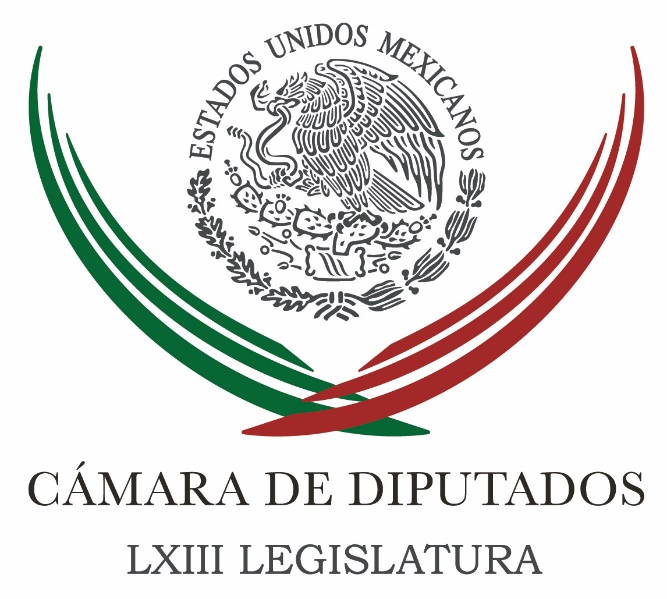 Carpeta InformativaSegundo CorteResumen:Legislativo y sociedad construirán un México de oportunidades: diputado Policías devuelven laptop olvidada por diputadoCristina Díaz: Discusión de la Ley de Seguridad InteriorPiden senadores del PRI aclarar el asesinato de seis personas en Temixco Carlos Puente, nuevo líder nacional del Partido VerdeOficial: Se va Arriola del IMSS, lo releva Tuffic Miguel OrtegaMikel Arriola se registrará este jueves como precandidato del PRI al Gob-CDMXJueves 07 de diciembre 2017TEMA(S): Trabajo LegislativoFECHA: 07/12/2017HORA: 8:54 AMNOTICIERO: Notimex / 20minutos OnlineEMISIÓN: Segundo CorteESTACION: Online GRUPO: Notimex Legislativo y sociedad construirán un México de oportunidades: diputado El Poder Legislativo junto con la sociedad construirán el México de oportunidades que todos queremos para mejorar la calidad de vida, aseguró el presidente de la Comisión Especial de Participación Ciudadana, Tristán Canales Najjar. El legislador priista afirmó que con la participación de los ciudadanos tenemos la posibilidad de generar propuestas legislativas con base social que sumen en favor de México. Durante el Foro Permanente de Participación Ciudadana 2017, Canales Najjar señaló que este es un puente de comunicación entre la sociedad y la Cámara de Diputados, al presentarse ocho propuestas sociales que enriquecerán el marco jurídico y contribuirán a atender necesidades y problemas de interés general. Explicó que la siguiente etapa del foro será la presentación formal, al Pleno de San Lázaro, de iniciativas o puntos de acuerdo que se elaborarán y consensarán a partir de las exposiciones de la ciudadanía. Sostuvo que tenemos una sociedad cada vez más informada y participativa, lo que puede convertirse en área de oportunidad para diseñar iniciativas que respondan a sus demandas y la beneficien. “Estamos convencidos de una mayor participación ciudadana en las políticas públicas y en los procesos legislativos contribuirá, de manera importante, a lograr mejores resultados”, aseveró. En tanto, la diputada Norma Edith Martínez Guzmán (PES) resaltó la importancia de que la sociedad civil presente propuestas legales surgidas de años de experiencia académica y profesional en áreas vitales del deporte, salud, contra la violencia y por una mayor transparencia y rendición de cuentas, así como elevar la protección de datos personales. Dijo que la presencia ciudadana es una llamada de atención a los legisladores para voltear a ver e impulsar sus proposiciones, a fin de facilitar la solución de problemas. A su vez, la legisladora del PRI, Laura Mitzi Barrientos Cano apuntó que el reto es fortalecer e impulsar la difusión de las propuestas ciudadanas, con el propósito de construir un parlamento abierto y una sociedad civil proactiva, que retroalimente el trabajo legislativo para plasmarla en una política pública que asegure su éxito. “Tengan la garantía de que cada una de sus propuestas serán entregadas a las comisiones respectivas que analicen y conviertan en una realidad, lo cual enriquecerá el debate y el diálogo”, señaló. /gh/mTEMA(S): Información GeneralFECHA: 07|/12/2017 HORA: 09:25 AMNOTICIERO: Fórmula OnlineEMISIÓN: Segundo CorteESTACION: OnlineGRUPO: FórmulaPolicías devuelven laptop olvidada por diputadoElementos de la Secretaría de Seguridad Publica de la Ciudad de México (SSP-CDMX) encontraron y regresaron una computadora portátil al diputado federal de Aguascalientes Jorge López Martín, que había sido olvidada en las instalaciones del Aeropuerto Internacional de la Ciudad de México (AICM).Mediante redes sociales, según el portal López Dóriga Digital, el diputado Martín agradeció a los elementos de seguridad por ayudarle a recuperar en menos de una hora su laptop, que fue olvidada.En el Twitter, de la SSPCDMX se informó y agradeció a los elementos por su honorable labor, acompañado del vídeo de Jorge López, describiendo lo sucedido."Amigos, muy buenas tardes, gracias a los oficiales Amescua y Jiménez recuperé mi computadora estoy en Aeropuerto de la Ciudad de México y me parece que hoy tenemos que destacar la honestidad de la gente que como ellos, no toman lo que no es suyo", externó el legislador por Aguascalientes. bmj/mTEMA(S): Información GeneralFECHA: 07|/12/2017HORA: 08:07 AMNOTICIERO: Ciro Gómez Leyva por la MañanaEMISIÓN: Segundo CorteESTACION: 104.1 FMGRUPO: FórmulaCristina Díaz: Discusión de la Ley de Seguridad Interior Ciro Gómez Leyva (CGL), conductor: Hoy ya confirmado, hoy no se va a dictaminar la ley de seguridad interior, no se va a dictaminar en el senado como se pensó que ocurriría esta semana, por lo pronto se van para el lunes, le preguntábamos al senador del PAN Roberto Gil que impulsa y está en favor de esta aprobación si se habían replegado ya los senadores, como se dice en la política, habían decidido patear el bote. Es decir aprovechando que termina el año, simplemente archivar el tema y quizá retomarlo en algún momento del próximo año, él nos dijo que no, que las condiciones van a trabajar el lunes, que va a haber sesiones de pleno martes, miércoles y jueves y que él tiene la confianza de que la próxima semana se votará la Ley de Seguridad Interior. Manuel Feregrino (MF), conductor: Eso es lo que nos dijo el senador Roberto Gil.CGL: Le preguntamos si los gritos, las presiones, las críticas habían asustado a los senadores, él nos dijo que no, pero nos da la impresión de que si han hecho mella en ustedes las críticas senadora Cristina Díaz, presidenta de la Comisión de Justicia, gusto en saludarte Cristina, buen día. Cristina Díaz (CD), presidenta de la Comisión de Gobernación: Gracias, buen día Ciro, que gusto saludarlos y bueno presido la Comisión de Gobernación. CGL: La Comisión de Gobernación, perdona, presidenta de la Comisión de Gobernación correcto. Parece que pues que se asustaron los senadores con tantas críticas, tantas presiones que ha habido en distintos foros, en el propio senado, afuera del senado, es la impresión que tenemos Cristina. CD: Ciro nosotros hemos vivido en distintas etapas nuestro trabajo legislativo presiones, no es la primera vez que hay manifestaciones importantes, lo que pasa que el viernes llego apenas el oficio con la minuta y el presidente Cordero nos notificó, pero tenía que cantarlo, como lo decimos, y lo tenía que enunciar en el pleno del senado y esto fue ratificado el día martes el turno a que comisiones estaríamos participando, así que por lo tanto a partir del martes nosotros entregamos una ruta de trabajo. Primero la juntad e coordinación política que preside Ana Lilia Herrera y tu servidora, recibimos a un grupo de organizaciones de la sociedad civil, académicos que se presentaron a un diálogo, a un primer encuentro, eran los que se estaban manifestando, ahí también estuvo la senadora De la Peña. Posteriormente el día de ayer tuvimos otra reunión de trabajo que me pareció un encuentro muy importante e interesante porque ahí tuvimos a la señora María Elena Morera, causa en común estaba la asociación Agustín Pro que representa Santiago Aguirre si no me equivoco y estaba el general Alejandro Ramos, jefe de la unidad de asuntos jurídicos de la Sedena, participo también por su parte la Comisión Nacional de Derechos Humanos, el coordinador de seguimiento y recomendaciones de asuntos jurídicos, sin duda pues la presencia de la oficina del alto comisionado de Naciones Unidas en materia de derechos humanos en México Los senadores presidentes de las comisiones y creo que fue un encuentro muy importante porque las participaciones pues nos dieron una visión de los distintos puntos de vista como están considerando esta minuta que viene de la Cámara de Diputados: 04’ 11” bmj/mTEMA(S): Información General FECHA: 07/12/17HORA: 11:15 AMNOTICIERO: Enfoque OnlineEMISIÓN: Segundo CorteESTACIÓN: OnlineGRUPO: NRM Comunicaciones Presenta PAN iniciativa para que el presidente sea sujeto de juicio políticoSenadores del PAN presentaron una iniciativa de reformas a la Constitución, para que el presidente de la República sea sujeto a juicio político. Francisco Búrquez Valenzuela, Víctor Hermosillo y Celada, Juan Carlos Romero Hicks, Ernesto Ruffo Appel y Marcela Torres Peimbert, también propusieron que hasta tres años después de concluido su mandato, el Presidente podrá ser acusado y juzgado por hechos de corrupción.En la exposición de motivos de su iniciativa, los panistas señalan que la actuación de los servidores públicos debe estar en total apego de los principios éticos de legalidad, honradez, lealtad, imparcialidad y eficiencia y no solo al cumplimiento que establece la norma por el temor a ser sancionado por el incumplimiento de la ley.Así, al ser el presidente de la República el primer mandatario, es el obligado principal ante la ley y ante sus representados a conducirse con verdadera responsabilidad, legalidad, honradez, lealtad, imparcialidad y eficiencia, para que ello signifique en ejemplo ante los que ejercen diariamente la función pública.Los senadores de Acción Nacional señalan que al presidente de la República actualmente se le exceptúa de estas responsabilidades y es prácticamente intocable.Precisan que con su propuesta se pretende eliminar la impunidad y la inmunidad con la que se pretende esfumar cada administración, tal como sucede al día de hoy con la intención de implantar un fiscal (general) a modo para tapar todo hecho de corrupción por nueve años o bajo el cobijo que brinda hasta el momento la Constitución.En caso de que el Presidente sea sujeto a juicio político durante el tiempo de su encargo, la Cámara de Diputados declarará por mayoría absoluta de sus miembros presentes en sesión, sí ha o no ha lugar a proceder contra el inculpado. ys/m.TEMA(S): Información GeneralFECHA: 07|/12/2017 HORA: 12:41 PMNOTICIERO: 20 Minutos OnlineEMISIÓN: Segundo CorteESTACION: OnlineGRUPO: 20 MinutosPiden senadores del PRI aclarar el asesinato de seis personas en Temixco La bancada del PRI en el Senado de la República condenó el homicidio de seis personas en el municipio de Temixco, en el estado de Morelos, el pasado 30 de noviembre de 2017. En un punto de acuerdo publicado en la Gaceta Parlamentaria y presentado en la sesión de hoy, se exhortó a la Fiscalía General del Estado de Morelos para que en el ámbito de sus atribuciones constitucionales y legales, dé celeridad a las investigaciones para esclarecer los hechos. Los legisladores lamentan que la "administración de Graco Luis Ramírez Garrido Abreu como gobernador del estado de Morelos ha sido objeto de cuestionamientos de diversa índole, desde aquellos relacionados con opacidad, corrupción, nepotismo e impunidad, hasta problemas como la inseguridad, violencia e incremento de la incidencia delictiva". El pasado 30 de noviembre, en los límites entre Temixco y Cuernavaca, se llevaron a cabo al menos tres operativos para contener la violencia generalizada en la entidad. Derivado de estas acciones se suscitó un enfrentamiento entre los agentes de seguridad y un grupo armado, balacera en la que fallecieron seis personas: cuatro mujeres, un adolescente y un bebé. "De acuerdo con los vecinos, el enfrentamiento se originó a las 3:30 horas, en la colonia Rubén Jaramillo, sobre la calle de Francisco I. Madero. Con relación a estos acontecimientos existen diversas irregularidades en las primeras indagatorias", afirmaron los senadores,Entre otras, añaden los representantes del PRI, de acuerdo a declaraciones de testigos, se asegura la presencia de supuestos sicarios que atacaron directamente a la familia Valdéz, cuyos integrantes perdieron la vida. Según el abogado de la familia Valdéz, los cuerpos de las seis personas presentaban el tiro de gracia. En lo que va del año, en este municipio gobernado por el PRD, 41 personas han sido asesinadas, por lo que se ubica como uno de los municipios más inseguros y peligrosos de la entidad. bmj/mTEMA(S): Información GeneralFECHA: 07|/12/2017 HORA: 12:10 PMNOTICIERO: Milenio OnlineEMISIÓN: Segundo CorteESTACION: OnlineGRUPO: MilenioCarlos Puente, nuevo líder nacional del Partido VerdeEl senador Carlos Puente Salas fue electo como dirigente nacional del Partido Verde Ecologista de México (PVEM) para un periodo más de tres años.Puente Salas obtuvo el voto de 42 por ciento de los votos de los consejeros nacionales.Carlos Puente fue diputado federal, secretario de Turismo de Zacatecas en la administración de Miguel Alonso Reyes, y presidente del Comité Directivo Estatal del partido en Zacatecas, entre otros cargos.Se ha desempeñado como asesor de la Cámara Nacional de la Industria de la Radio y Televisión director de Enlace y atención Gubernamental en Televisión Azteca y jefe de Administración de Convenios Públicos en la misma empresa. bmj/mTEMA(S): Información GeneralFECHA: 07|/12/2017 HORA: 11:40 AMNOTICIER: 24 Horas OnlineEMISIÓN: Segundo CorteESTACION: OnlineGRUPO: 24 HorasJavier Lozano y Gael García arman pleito en Twitter; el actor lo compara con TrumpEl senador del PAN, Javier Lozano, protagonizó una pelea de Twitter con el actor Gael García Bernal quien lanzó una opinión sobre la Ley de Seguridad Interior, por lo que el panista le dijo que mejor se dedique a hacer películas.Human Rigths emitió un reporte a través del cual se expuso que esta ley atenta contra las garantías individuales, por lo cual Lozano les envió un mensaje en la red social para decirles que estaban equivocados.El actor le respondió y lo comparó con el presidente de Estados Unidos, Donald Trump, lo cual no fue bien recibido por el legislador mexicano.Gael Garcia Bernal✔@GaelGarciaBPolíticos que se quieren parecer a Trump por querer hacer política ante un tema complejo a puro tuitazo. Y por hablar pésimo inglés también. 👇🏽Y por tantas razones más. Entre ellas, lo que pretende discutir con @UNHumanRights https://twitter.com/jlozanoa/status/938196890692222976 …5:40 - 6 dic. 2017142 142 respuestas   1.420 1.420 Retweets   2.377 2.377 me gustaInformación y privacidad de Twitter Ads“Me encantan tus películas. Dedícate a eso, Teacher”, le contestó Lozano y luego le expuso que habló de un tema que no conoce.El protagonista de Amores Perros le cuestionó que estaba coartando la libertad de expresión. bmj/mTEMA(S): Información General FECHA: 07/12/17HORA: 00:00NOTICIERO: Noticias MVS OnlineEMISIÓN: Segundo CorteESTACIÓN: OnlineGRUPO: MVS ComunicacionesPVEM respalda a Meade en su búsqueda por la PresidenciaCarlos Puente Salas reelegido como vocero y dirigente nacional por el Partido Verde Ecologista de México (PVEM) anunció el respaldo total para José Antonio Meade, precandidato del PRI a la Presidencia de la República.En conferencia de prensa, y tras anunciar su triunfo dentro del partido, el también senador dijo que tomará las riendas del instituto político para realizar los acercamientos necesarios a fin de consolidar su alianza con el Partido Revolucionario Institucional (PRI).Aseguró que con el Partido Verde se determinará la elección del próximo 2018 y que la decisión de ir con el PRI la tomó con apoyo de la militancia, aunque no dijo si irán en todos los cargos o solo algunos, y el lunes darán a conocer su plataforma política. ys/m.TEMA(S): Información GeneralFECHA: 07|/12/2017 HORA: 12:05 PMNOTICIERO: Excélsior OnlineEMISIÓN: Segundo CorteESTACION: OnlineGRUPO: ImagenOficial: Se va Arriola del IMSS, lo releva Tuffic Miguel OrtegaEl Presidente Enrique Peña Nieto hizo oficial el cambio en la dirección general del Instituto Mexicano del Seguro Social (IMSS), al aceptar la renuncia de Mikel Arriola, quien buscará la precandidatura del PRI para contender por el gobierno de la Ciudad de MéxicoEn breve mensaje desde Los Pinos, Peña destacó la labor de Arriola y dio la bienvenida a Tuffic Miguel Ortega, quien hasta ayer era director de Incorporación y Recaudación del IMSS.También puede leer: Perfil: Tuffic Miguel Ortega, experiencia financiera para el IMSSSe trata de un destacado servidor público que sirvió a México con talento”, expresó Peña, al tiempo que hizo un recuento de su paso por Cofepris y su paso al IMSS.Destacó que bajo la gestión de Arriola, se redujeron los tiempos de espera de consultas y cirugías en el IMSS; pero sobre todo, recalcó la labor de sanear las finanzas de la institución.El IMSS no tuvo que recurrir a sus reservas financieras”, enfatizó el presidente.Luego de las felicitaciones a Arriola, Peña dio la bienvenida a Tuffic Miguel Ortega, quien, dijo, "conoce muy bien a la institución" y destacó su labor de 18 años en el servicio público y su paso por la Secretaría de Hacienda. bmj/mTEMA(S): Información General FECHA: 07/12/17HORA: 00:00NOTICIERO: Noticias MVS OnlineEMISIÓN: Segundo CorteESTACIÓN: OnlineGRUPO: MVS ComunicacionesMikel Arriola se registrará este jueves como precandidato del PRI al Gob-CDMXMikel Arriola Peñalosa, quien renunció a la titularidad del Instituto Mexicano del Seguro Social (IMSS), anunció que este jueves se registrará como precandidato a la Jefatura de Gobierno de la Ciudad de México por el Partido Revolucionario Institucional (PRI).Se considera ser un capitalino que conoce y ama a la capital del país, que conoce su problemática y entiende a su sociedad.Ofreció poner el gobierno al servicio de las personas, "vamos con todo con los ciudadanos por el rescarte de la ciudad. Quiero y puedo gobernar a la ciudad, quiero una ciudad segura, sustentable y con oportunidades para todos". ys/m.TEMA(S): Información GeneralFECHA: 07/12/2017HORA: 10:27 AMNOTICIERO: Milenio OnlineEMISIÓN: Segundo CorteESTACION: OnlineGRUPO: MilenioPGR crea oficina nacional de política de drogasLa Procuraduría General de la República creó la Oficina Nacional de Política de Drogas, misma que fue anunciada el pasado lunes en la Conferencia Nacional de Procuración de Justicia que se celebró en el Estado de México. A través de un acuerdo publicado hoy en el Diario Oficial de la Federación, el encargado de despacho de la PGR, el subprocurador Jurídico y de Asuntos Internacionales, Alberto Elías Beltrán, deja claro que la mencionada oficina formará parte de la Agencia de Investigación Criminal. La Oficina Nacional de Política de Drogas coordinará las labores de agentes del Ministerio Público, así como instancias de inteligencia, policías y peritos, que tienen el encargo de combatir los actos ilícitos vinculados con sustancias ilícitas. El acuerdo firmado por Elías Beltrán puntualiza que la nueva oficina se coordinará con autoridades de los tres niveles de gobierno y con la sociedad civil para el intercambio de información sobre drogas, y con agencias y organismos internacionales. ar/mTEMA(S): Información  GeneralFECHA: 07/12/17HORA: 12:31 PMNOTICIERO: Reforma OnlineEMISIÓN: Segundo CorteESTACION: OnlineGRUPO: C.I.C.S.A.Campo, prioridad para el Frente.- AnayaEn medio de las negociaciones que mantiene en el seno del Frente Ciudadano por México, Ricardo Anaya, dirigente nacional del PAN, prometió a campesinos congregados en la sede partidista que el campo será prioritario para el bloque opositor."Les aseguro que en las propuestas de Acción Nacional, dentro del Frente Ciudadano, el campo ocupará el lugar que le corresponde. Si México ha de salir adelante, será con un campo fortalecido, moderno y productivo, que ofrezca a quienes viven de él mejores niveles de bienestar", planteó.Anaya ofreció un mensaje en video a unos 500 delegados de varias organizaciones agrarias convocadas para la instalación de un Consejo Nacional para el Campo auspiciada por Acción Nacional.Desde temprana hora, varios autobuses se estacionaron frente a la sede panista y de esas unidades bajaron decenas de delegados.Como anfitrión de la ceremonia, Óscar Saúl Castillo, secretario de Vinculación del PAN, adelantó que el Frente Ciudadano sí se concretará."El Frente va", sostuvo.Entre otras organizaciones, participaron la Central Campesina Cardenista Democrática, Red Noremzo, Unimos y Grupo de Productores Exitosos del Sistema Red.Francisco Román Sánchez, líder de la Central Campesina Cardenista, aseguró que las organizaciones agrarias ya externaron su respaldo al Frente Ciudadano por México."Nosotros estamos trabajando en el Frente porque hay organizaciones que tienen un vínculo con el Frente", explicó en entrevista. gh/m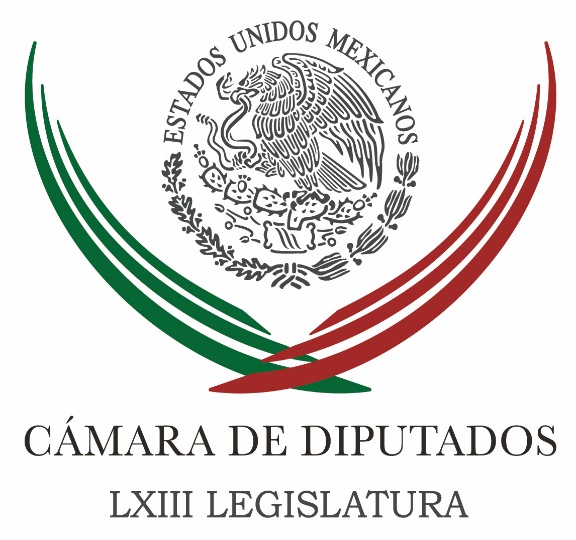 Carpeta InformativaTercer CorteResumen: Fondo de desastres alcanza cifra histórica de más de 24 mil mdpPresenta Ramírez Marín a “Belisar.io”, el primer asistente legislativo virtualEn privado, diputados definen la terna para la Auditoría SuperiorReciben diputados minuta que expide la Ley para Regular las Instituciones de Tecnología FinancieraAvanza iniciativa presidencial que da continuidad a reformas estructuralesDiputados Ciudadanos lamentan que la Comisión de Seguridad Social rechace la propuesta de Pensión Rural UniversalRespalda César Camacho que Arriola busque candidatura al GCDMXLas decisiones en el Frente se toman en consenso: Martínez NeriPRD en Senado piden debatir con Ejército ley de seguridadMéxico, en la ruta de ser una potencia agroalimentaria: Peña07 de diciembre de 2017TEMA(S): Trabajo Legislativo FECHA: 07/12/17HORA: 14:46NOTICIERO: Notimex / 20minutos EMISIÓN: Tercer Corte  ESTACION: Online GRUPO: Notimex 0Fondo de desastres alcanza cifra histórica de más de 24 mil mdp  El presidente de la Mesa Directiva de la Cámara de Diputados, Jorge Carlos Ramírez Marín, informó que en el presupuesto 2018 fueron asignados recursos adicionales al Fondo de Desastres Naturales (Fonden) por 18 mil millones de pesos, a fin de alcanzar una cifra histórica de más de 24 mil millones de pesos. Al inicio de la sesión de este jueves, el diputado presidente recordó que la organización civil Change.org hizo llegar al Palacio Legislativo de San Lázaro una petición titulada Canalizar Recursos de Partidos Políticos a la Reconstrucción de Zonas Afectadas, por los sismos del 7 y 19 de septiembre pasados. Destacó el interés de los ocho grupos parlamentarios “por encontrar vías de diálogo transparentes y horizontales que respondan a las necesidades y demandas de la ciudadanía, en los más de un millón 800 mil personas que firmaron la petición sobre la asignación de recursos para la reconstrucción tras los sismos”. “Reconocemos una sociedad mexicana solidaria, participativa y con el mejor ánimo de ayudar a los compatriotas afectados, es por ello que respondemos a su petición, informando sobre las decisiones que se tomaron durante la aprobación del presupuesto en materia de reconstrucción”, expuso. Precisó que en el Presupuesto de Egresos de la Federación 2018, la Cámara de Diputados asignó recursos adicionales al Fondo de Desastres Naturales (Fonden) por 18 mil millones de pesos, a fin de alcanzar una cifra histórica de 24.6 mil millones de pesos. “Creamos un fondo adicional por dos mil 500 millones de pesos para el fondo de reconstrucción de entidades federativas, el cual podrá aumentarse por las propias entidades federativas hasta llegar a 10 mil millones de pesos”, abundó. También se aumentaron “los recursos para el Fondo de Prevención de Desastres Naturales, hasta alcanzar su máximo histórico de 350 millones de pesos”. “La energía que cubrió a nuestro país tras los sismos pasó de aflicción a fortaleza para atender esta emergencia, es momento de aprovechar esa energía para la reconstrucción, tanto de viviendas como de la relación entre ciudadanos y gobierno”, expuso Ramírez Marín. Añadió que está seguro de que “los partidos, sus dirigencias y las instituciones involucradas, realizarán el mayor de los esfuerzos por atender conforme a sus atribuciones y competencias la petición en cuestión”. /gh/mTEMA(S): Trabajo LegislativoFECHA: 07/12/17HORA: 17:00NOTICIERO: Enfoque NoticiasEMISIÓN: Tercer CorteESTACION: Online:GRUPO: Enfoque Noticias0Presenta Ramírez Marín a “Belisar.io”, el primer asistente legislativo virtualSergio Perdomo, reportero: La Cámara de Diputados dio a conocer a “Belisar.io”, un robot de proximidad legislativa que, a través de conversaciones permanentes por mensajes de Facebook, canaliza opiniones ciudadanas y fomenta el acercamiento entre la sociedad y el trabajo legislativo.En la presentación del asistente virtual en el Palacio Legislativo de San Lázaro, el presidente de este órgano parlamentario, Jorge Carlos Ramírez Marín, aseguró que a través de esta herramienta el Congreso mexicano se posiciona a la vanguardia de buenas prácticas de gobierno abierto.Manifestó que “seremos el primer Congreso a nivel mundial en contar con un instrumento como éste. A partir de hoy, los usuarios de nuestras redes sociales podrán interactuar realmente con un diputado de inteligencia artificial”.Ramírez Marín explicó que “Belisar.io” es absolutamente digital, es decir, con un tipo de conocimiento que se alimenta de los mismos datos que vayan dando los usuarios.“Belisar.io” surge a partir del esfuerzo colaborativo entre Invernaideas y Artificial Nerds, consultorías de análisis político y tecnología, respectivamente, para generar un canal de comunicación que permita facilitar la interacción entre sociedad y gobierno, a través de inteligencia artificial aplicada en asuntos públicos.Gracias a la firma de un comodato entre el órgano parlamentario y las consultorías involucradas, “Belisar.io cobra vida” con el fin de mejorar la representatividad ciudadana, vigilar el cumplimiento de acuerdos y legislar conforme a las necesidades de la sociedad.El asistente tiene como misión aprender cuáles son las principales necesidades de los usuarios y los perfiles que esperan de sus representantes legislativos, por medio de las redes neuronales que la inteligencia artificial le proporcionan, para lograr conversaciones permanentes y encontrar oportunidades de mejora legislativa continua.“Apostar por la innovación en la forma de comunicarnos con la ciudadanía, es apostar por el futuro de nuestras instituciones. Precisamente, ese es el objetivo de “Belisar.io”: mejorar la Cámara de Diputados y así mejorar el gobierno; mejorar la forma de hacer política”, destacó Ramírez Marín.En conferencia de prensa, Humberto Fuentes, director general de Invernaideas, explicó que la Cámara de Diputados pone a la disposición de la comunidad digital un chatbot de atención ciudadana que busca canalizar la participación y guiar al usuario sobre Información parlamentaria.Agradeció la apertura del órgano legislativo y su presidente, Jorge Carlos Ramírez Marín, así como a la Coordinación de Comunicación Social de la Cámara de Diputados.“El diputado presidente siempre se ha mostrado muy abierto a la tecnología, a los jóvenes y la innovación. Esto hubiera sido imposible de realizar sin el talante y el apoyo del diputado Ramírez Marín y también de la Coordinación de Comunicación Social, con quien hemos trabajado para mejorar las redes y hacerlas más cercanas a la ciudadanía”, explicó. dlp/mTEMA(S): Trabajo LegislativoFECHA: 07/12/17HORA: 16:40NOTICIERO: Noticias MVSEMISIÓN: Tercer CorteESTACION: Online:GRUPO: Noticias MVS0En privado, diputados definen la terna para la Auditoría SuperiorAngélica Melin Campos, reportera: En la Cámara de Diputados, los acuerdos para elegir la terna de finalistas a competir por la titularidad de la Auditoría Superior de la Federación se llevan a cabo en privado.El presidente de la Comisión de Vigilancia de la Auditoría Superior de la Federación (ASF), Luis Maldonado, afirmó que en ese proceso, no hay dados cargados para nadie. Los congresistas, apunto, están trabajando en sus respectivas bancadas, donde cada una propondrá tres nombres, tomados de entre los 41 aspirantes que ya fueron entrevistados. Cuando esa decisión esté tomada, se llevará a la mesa de los acuerdos y se elaborará una terna única, que deberá ser presentada lo antes posible a la Mesa Directiva del recinto.Lo anterior, para que el Pleno de San Lázaro pueda tomar una decisión por mayoría calificada, el próximo martes 12 de diciembre. “No hay dados, hay muchas piezas en juego, todas las que participaron. El primer paso es que con toda libertad, cada grupo en condiciones igualitarias y no aplicando en automático mayorías ya prestablecidas, presenten tres nombres que consideren, integrados a una lista y a partir de ello, buscaremos consensos”, explicó. A su vez, el coordinador del Partido Revolucionario Institucional (PRI), César Camacho, indicó que sin falta se cumplirá la previsión de elegir al nuevo auditor a más tardar la semana entrante, pues este mismo fin de semana la Comisión de Vigilancia debe proponer una terna. En tanto, el presidente de la Mesa Directiva, Jorge Carlos Ramírez, indicó que el próximo martes 12 de diciembre se hará el “primero intento” de elegir al funcionario en cuestión y manifestó su confianza en que, durante las próximas horas, los legisladores llegarán a un acuerdo. La convocatoria aprobada en semanas previas, indica que los integrantes de la Comisión de Vigilancia, tendrán hasta el sábado 9 de diciembre para elegir a la terna que será analizada por la asamblea reunida en pleno. No obstante, el diputado Camacho Quiroz aseguró que de no llegar a un acuerdo para el próximo martes 12, o a más tardar el jueves 14 de diciembre, cuando se clausuran los trabajos ordinarios en San Lázaro, los legisladores tienen hasta el 31 de diciembre para nombrar al nuevo auditor superior. dlp/mTEMA(S): Trabajo LegislativoFECHA: 07/12/17HORA: 14:14NOTICIERO: Enfoque NoticiasEMISIÓN: Tercer CorteESTACION: Online:GRUPO: Enfoque Noticias0Reciben diputados minuta que expide la Ley para Regular las Instituciones de Tecnología FinancieraSergio Perdomo, reportero: La Cámara de Diputados recibió la minuta del Senado de la República que expide la Ley para Regular las Instituciones de Tecnología Financiera, cuyo objetivo es reglamentar los servicios financieros que prestan estos organismos, así como su organización, operación y funcionamiento, y los productos sujetos a alguna normatividad especial que sean ofrecidos o realizados por medios innovadores.El documento, enviado a la Comisión de Hacienda y Crédito Público, precisa que esta legislación se basa en los principios de inclusión e innovación financiera, promoción de la competencia, protección al consumidor, preservación de la estabilidad financiera, prevención de operaciones ilícitas y neutralidad tecnológica.Precisa que la supervisión del cumplimiento de lo dispuesto en esta Ley y las disposiciones que de ella emanen corresponderá a la Comisión Nacional Bancaria y de Valores (CNBV) y al Banco de México (Banxico), en el ámbito de sus respectivas competencias, en términos de esta norma y las demás disposiciones jurídicas aplicables.La propuesta contempla, entre otras cuestiones, el reconocimiento de dos tipos de instituciones de tecnología financiera: las de financiamiento colectivo y las de fondos de pago electrónico; crea un comité interinstitucional integrado por servidores públicos de la Secretaría de Hacienda y Crédito Público (SHCP),  Banxico y la CNBV, y mitiga el riesgo de lavado de dinero y financiamiento al terrorismo, mediante el establecimiento del marco regulatorio aceptado y probado internacionalmente, para la identificación del cliente.Con esta minuta también se reforman, adicionan y derogan diversas disposiciones de las leyes de Instituciones de Crédito, del Mercado de Valores, General de Organizaciones y Actividades Auxiliares del Crédito, para la Transparencia y Ordenamiento de los Servicios Financieros, para Regular las Sociedades de Información Crediticia, de Protección y Defensa al Usuario de Servicios Financieros, para Regular las Agrupaciones Financieras, de la Comisión Nacional Bancaria y de Valores, y para la Prevención e Identificación de Operaciones con Recursos de Procedencia Ilícita.Por otra parte, en la sesión de hoy, los diputados del PRD, Omar Ortega Álvarez y Érik Juárez Blanquet, solicitaron retirar de los registros parlamentarios diversas iniciativas que habían presentado.La Comisión Bicamaral de Seguridad Nacional informó que para el Tercer Año de Ejercicio de la LXIII Legislatura quedará integrada por: presidenta, senadora María del Rosario Guzmán Avilés (PAN); secretarios, senador Ismael Hernández Deras (PRI) y diputado Waldo Fernández González (PRD), y los integrantes: senador Luis Humberto Fernández Fuentes (PT) y los diputados Jorge Ramos Hernández (PAN) y Enrique Jackson Ramírez (PRI).Del Senado de la República se conoció oficio por el que comunica que aprobó el dictamen donde expresa su conformidad con el acuerdo de la Cámara de Diputados para desechar el Proyecto de Decreto que declaraba 2013 como el “Año Belisario Domínguez, de la Libertad y la República”.La Secretaría de Gobernación (Segob) respondió a tres puntos de acuerdo aprobados por la Cámara de Diputados, relativos al salario mínimo, seguridad vial y desarrollo de la economía con el Nuevo Aeropuerto Internacional de la Ciudad de México.Del gobierno de Jalisco se conocieron contestaciones a dos puntos de acuerdo avalados por la Cámara de Diputados y la Comisión Permanente, referentes a proteger las especies en peligro de extinción y a la difusión de los factores de riesgo por el uso de la pirotecnia.El Tribunal Superior Agrario comunicó la designación de Odilisa Gutiérrez Mendoza, como Magistrada Presidenta por el período 2017-2020.A la Comisión de Comunicaciones se mandó una iniciativa del Congreso de Durango que reforma el artículo 211 de la Ley Federal de Telecomunicaciones y Radiodifusión, para establecer que el Poder Ejecutivo, por medio de la SHCP, promueva la implementación de estímulos fiscales para las empresas proveedoras de servicios de telecomunicaciones que inviertan en zonas de difícil acceso.Del Congreso de Oaxaca se recibió iniciativa que reforma y adiciona diversas disposiciones de la Ley General del Equilibrio Ecológico y la Protección al Ambiente, a fin de incluir a la geodiversidad y a los geoparques en la protección y preservación del ambiente. Fue enviada a la Comisión de Medio Ambiente y Recursos Naturales.  dlp/mTEMA(S): Trabajo LegislativoFECHA: 7/12/17HORA: 18:56NOTICIERO: Excelsior.comEMISIÓN: Tercer CorteESTACIÓN: Online GRUPO: Excélsior0Avanza iniciativa presidencial que da continuidad a reformas estructuralesTANIA ROSAS.- CIUDAD DE MÉXICO. La Cámara de Diputados avaló la reforma a la Ley de Planeación que surgió a propuesta del presidente Enrique Peña Nieto y que abre la puerta a que se dé continuidad a las reformas estructurales aprobadas en esta administración, lo que se debe plasmar en el Plan Nacional de Desarrollo (PND).La reforma que fue turnada al Senado precisa que el PND deberá contener un diagnóstico general sobre la situación actual de los temas prioritarios que permitan impulsar el desarrollo nacional, así como la perspectiva de largo plazo, los indicadores de desempeño y metas que permitan dar seguimiento al logro de los objetivos.Además, el Plan Nacional de Desarrollo deberá tener consideraciones y proyecciones de por lo menos 20 años, para lo cual se deberán tomar en consideración los objetivos generales de largo plazo que se establezcan en tratados internacionales y leyes federales.Asimismo, se acepta que el PND no sea elaborado de forma unilateral, sino que pueda haber participación de los órganos autónomos, los gobiernos de las entidades federativas, la sociedad civil y pueblos y comunidades indígenas.   Jam/mTEMA(S): Trabajo LegislativoFECHA: 07/12/17HORA: 16:55NOTICIERO: Enfoque NoticiasEMISIÓN: Tercer CorteESTACION: Online:GRUPO: Enfoque Noticias0Diputados Ciudadanos lamentan que la Comisión de Seguridad Social rechace la propuesta de Pensión Rural UniversalSergio Perdomo, reportero: Los Diputados Ciudadanos Clemente Castañeda y Salvador Zamora lamentaron el proyecto de dictamen de la Comisión de Seguridad Social de rechazar su propuesta para crear un fondo de Pensión Rural Universal que serviría para volver una realidad la seguridad social a millones de campesinos.“Uno de los argumentos de la Comisión dice que habría un impacto presupuestal, y evidentemente implicaría una erogación de recursos públicos, pero este no puede ser un argumento para desechar una iniciativa, naturalmente habría que realizar ajustes presupuestales ya que se trata de detener el derroche de recursos públicos y de cambiar las prioridades del gasto” comentó el coordinador de los Diputados Ciudadanos, Clemente Castañeda.Otro argumento con el que se excusa la Comisión es que la Ley ya contempla brindar seguridad social a todos los campesinos, sin embargo esto no sucede así, por lo que la iniciativa propuesta por la Bancada de los Ciudadanos volvería realidad ese objetivo.“La dimensión del problema no es menor, según el INEGI solo 7 de cada 100 trabajadores del campo reciben aguinaldo; es decir, al menos 93 de cada 100 trabajadores no goza de prestaciones ni de seguridad social en el campo mexicano. Así son las condiciones de abandono en que están nuestros campesinos”  señaló el Presidente de la Comisión de Desarrollo Metropolitano, Salvador Zamora.Para la bancada de los ciudadanos es prioritario fortalecer la capacidad productiva del campo y mejorar las condiciones laborales y de seguridad social de los campesinos: “es preocupante, pues se le niega a los trabajadores del campo la posibilidad de tener un retiro digno. Tenemos que discutir con seriedad las políticas públicas para combatir la marginación y la desigualdad en México” destacó Clemente Castañeda. dlp/mTEMA(S): Partidos PolíticosFECHA: 07/12/17HORA: 16:15NOTICIERO: La Jornada.comEMISIÓN: Tercer CorteESTACION: Online:GRUPO: La Jornada.com0Respalda César Camacho que Arriola busque candidatura al GCDMXNotimex: El líder de los diputados del PRI, César Camacho Quiroz, saludó la intención de Mikel Arriola Peñalosa de buscar la candidatura de este partido al Gobierno de la Ciudad de México, ya que decisiones de esta naturaleza ubicarán al instituto político en la competencia y en el camino al triunfo.Tras la renuncia de Arriola Peñalosa a la dirección general del Instituto Mexicano del Seguro Social (IMSS), el político mexiquense sostuvo que es una decisión audaz.El dirigente del Partido Revolucionario Institucional (PRI) en la Cámara de Diputados añadió que Arriola Peñalosa es un hombre trabajador, consistente, que conoce muy bien el entorno de la Ciudad de México. dlp/mTEMA(S): Información GeneralFECHA: 07/12/17HORA: 18:33NOTICIERO: El UniversalEMISIÓN: Tercer CorteESTACION: InternetGRUPO: El UniversalLas decisiones en el Frente se toman en consenso: Martínez NeriHoracio Jiménez y Suzzete Alcántara, reporteros: El coordinador del PRD en la Cámara de Diputados, Francisco Martínez Neri, consideró que es inaceptable la propuesta del dirigente nacional de Movimiento Ciudadano (MC), Dante Delegado, porque las decisiones al interior del Frente Ciudadano por México se deben tomar en consenso.“Hay que tener mucho cuidado en esas expresiones, en irse pronunciando de manera unilateral. Estamos en la construcción de un frente de tres partidos y uno no puede definir lo que tiene que ocurrir”, explicó Martínez Neri.En entrevista, Martínez Neri, rechazó que haya algún acuerdo para que Miguel Ángel Mancera decline a favor de Ricardo Anaya.Cabe recordar que este martes, Dante Delgado se manifestó a favor de que la candidatura presidencial del Frente sea para el PAN; la candidatura a la CDMX para el PRD y que Miguel Ángel Mancera fuera candidato a senador y posible coordinador de la bancada.Dijo que este asunto debe definirse ya, porque los otros partidos ya han hecho lo propio y no se podría trabajar de otra manera.Detalló que, a más tardar, el próximo sábado los partidos tendrán que firmar el Frente Ciudadano por México, antes de que deje la presidencia del PRD, Alejandra Barrales. “Creo que podría resolverse antes de que se vaya (Barrales). Tengo la esperanza de que así va a ser, que antes de que se vaya la presidenta, pueda resolverse este asunto, porque ella intervino de manera muy importante”. Masn/mTEMA(S): Trabajo LegislativoFECHA: 07/12/17HORA: 14:29NOTICIERO: Milenio.comEMISIÓN: Tercer CorteESTACION: Online:GRUPO: Milenio.com0PRD en Senado piden debatir con Ejército ley de seguridadSilvia Arellano y Angélica Mercado, reporteras: El coordinador del grupo parlamentario del PRD en el Senado, Luis Sánchez, hizo un llamado a las fuerzas armadas a que reflexionen y se sienten a discutir con los legisladores la Ley de Seguridad Interior, para buscar otro mecanismo para darles la cobertura jurídica que quieren, pero salvaguardando los derechos humanos.“Hago un llamado a las mismas fuerzas armadas a que reflexionen, a que nos sentemos, a que establezcamos un nuevo mecanismo para darles la cobertura jurídica que requieren pero salvaguardando los derecho humanos”, dijo en entrevista.El legislador dijo que se quiere evitar que haya discrecionalidad en la acción de los elementos del Ejército, Marina y Fuerza Aérea Mexicana.“Esta ley no les ayuda a las fuerzas armadas, al contrario, nos van a meter en más problemas, violación a los derechos humanos que no vamos a poder comprobar con esta ley, ese es el gran riesgo que tenemos”, señaló.En tanto, el coordinador del grupo parlamentario del PAN en el Senado, Fernando Herrera, dijo que se está acopiando la información de organizaciones sociales, el representante del Alto Comisionado de la ONU y otros actores para perfilar su postura sobre el tema.“Estamos en un proceso de discusión del grupo parlamentario, llevaremos toda esta semana, la próxima semana, si hay condiciones, iremos a dictaminar”, indicó.El legislador recomendó a las comisiones unidas de Gobernación, Defensa, Marina y Estudios Legislativos –encargadas de analizar la ley- escuchar a todas las partes interesadas. dlp/mTEMA(S): Información GeneralFECHA: 07/12/17HORA: 14:43NOTICIERO: El Financiero.comEMISIÓN: Tercer CorteESTACION: Online:GRUPO: El Financiero.com0México, en la ruta de ser una potencia agroalimentaria: PeñaEduardo Ortega, reportero: México avanza por la ruta correcta para convertirse en una potencia en el sector agroalimentario, aseveró el presidente de la República, Enrique Peña Nieto.Al inaugurar la Expo México Alimentaria Food Show 2017, el mandatario destacó que, prueba de ello, es que entre enero de 2013 y el tercer trimestre de este año, el sector agropecuario y pesquero tuvo un crecimiento real de más de 12 por ciento.Anticipó que para fines de este año, esas exportaciones alcanzarán los 33 mil millones de dólares, cantidad, según dijo, nunca obtenida por el país en el rubro agroalimentario.Consideró que esto ha hecho que México se convierta en un gran proveedor de alimentos, ya que es el décimo segundo país productor y el décimo país exportador. Por otra parte, el Ejecutivo afirmó que la economía de nuestro país sigue creciendo, ya que -dijo- está logrando un mayor dinamismo.“En septiembre, el consumo privado, tuvo un crecimiento de 3.4 por ciento a tasa anual. En las primeras cifras de noviembre, señalan una tendencia a la alza, además el Índice de Confianza del Consumidor registró un incremento de 5.7 por ciento a tasa anual en noviembre, el mayor incremento en siete años.“Es importante, porque la confianza se traduce en mayores inversiones y en más generación de empleos. Son muchas cifras y todas positivas”, refirió. dlp/m